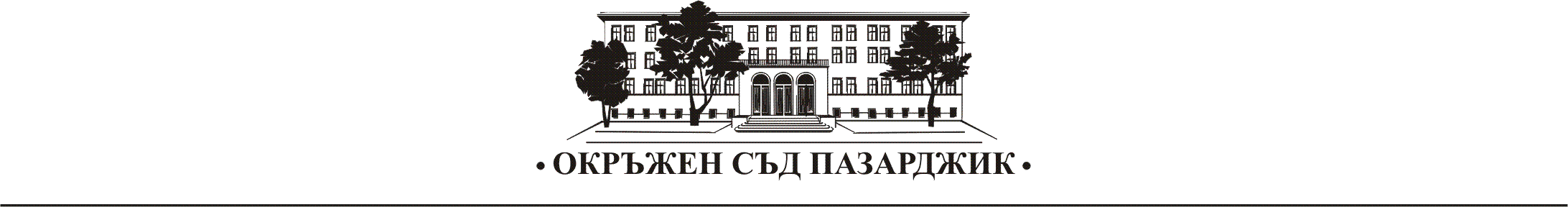     РЕПУБЛИКА БЪЛГАРИЯОКРЪЖЕН СЪД – ПАЗАРДЖИКПРЕДСТОЯЩИ ЗА РАЗГЛЕЖДАНЕ НАКАЗАТЕЛНИ ДЕЛА В ОКРЪЖЕН СЪД - ПАЗАРДЖИК И РАЙОНЕН СЪД – ПАЗАРДЖИК ЗА 27.05.2020 ГОД.		НОХД № 140/2020 год. докладчик съдия Веселин Петричев, 27.05.2020 год., 09:30 часа.		Делото е образувано по внесен обвинителен акт от Окръжна  прокуратура – Пазарджик. Срещу Ц.З. е повдигнато обвинение за това, че на 13 май 2019 г. в съучастие с А.М. е откраднал златни накити на обща стойност 978 лв. от дома на М.Т. и С.Т.		Насрочено е разпоредително заседание.		НОХД № 245/2020 год. по описа на Районен съд - Пазарджик– докладчик съдия Стела Михайлова, 27.05.2020 год., 10:00 часа.		Делото е образувано по внесен от Районна прокуратура – Пазарджик обвинителен акт срещу И.Б.  Подсъдимият е обвинен за това, че на 09.09.2018 г., в с. Овчеполци е причинил средна телесна повреда на Г.Д.		НОХД № 920/2019 год. по описа на Районен съд – Пазарджик – докладчик съдия Стела Михайлова, 27.05.2020 год., 13:00 часа.		Делото е образувано по внесен от Районна прокуратура – Пазарджик обвинителен акт. Срещу Е.Ч. и П.Ч. е повдигнато обвинение за това, че в края на месец юли 2017 г. в гр.Пазарджик с цел да набавят за себе си сумата от 16 000 лв. са принудили В.В. чрез побой и заплашване да подпише пълномощно за прехвърляне на собствеността върху апартамент, вследствие на което имотът му е отнет.		НОХД № 150/2020 год. докладчик съдия Веселин Петричев, 27.05.2020 год., 14:00 часа.		Делото е образувано по внесен обвинителен акт от Окръжна  прокуратура – Пазарджик. Срещу Н.А. е повдигнато обвинение за това, че на 1 декември 2019 г. при управление на лек автомобил по пътя с. Звъничево – Пазарджик е нарушил Правилата за движение по пътищата и по непредпазливост е причинил смъртта на Й.П.		Насрочено е разпоредително заседание.		НОХД № 2183/2019 год. по описа на Районен съд – Пазарджик – докладчик съдия Стела Михайлова, 27.05.2020 год., 14:30 часа.		Делото е образувано по внесен от Районна прокуратура – Пазарджик обвинителен акт. Срещу К.Т. е повдигнато обвинение за това, че на 22.02.2018 г. в с.Церово е причинил на И.Г. комплексна средна телесна повреда.		Изброените дела предстоят за разглеждане от съдебните състави и към настоящия момент се касае само за обвинения към посочените подсъдими лица. Съгласно чл. 16 НПК обвиняемият се счита за НЕВИНЕН до завършване на наказателното производство с влязла в законна сила присъда,  която установява противното. Маринела ЧавдароваПресслужба на Окръжен съд гр.Пазарджик034/409 509